              690091, г. Приморский край,г.Владивосток, , ул. Набережная д.10 оф.244, тел. 8(423)201-26-59;                              8(924) 731-26-59;Email:profcenter1@ya.ru;  сайт:профспеццентр.рф  П Р И К А З                                                                             г.Владивосток«        » ________________  20____ года                                        №  __________ О выдаче удостоверений и отчислениислушателей в связи с завершением обученияпо дополнительной профессиональной образовательнойпрограмме  повышения квалификацииВ связи с выполнением слушателями учебного плана по дополнительной профессиональной образовательной программе повышения квалификации и прохождением итоговой аттестации (протокол № ____ от «____» __________ 20     г.)         приказываю:        Выдать следующим слушателям, завершившим  обучение по дополнительной профессиональной образовательной программе повышения квалификации _________________________________________________________________ в ООО НПО Профспеццентр с «___» ___________ 20___ г. по « ____»______________20____ г.  по очной (очно-заочной) ,дистанционной форме обучения, со сроком освоения программы_______ часов  ,приказ о зачислении «___» ___________ 20___ г.  № _______  ), удостоверения о  (проверке знаний требований охраны труда, повышении квалификации),  и отчислить из ООО НПО ПрофспеццентрГен.директор  ООО «НПО « Профспеццентр»                                                              Быкова А. В.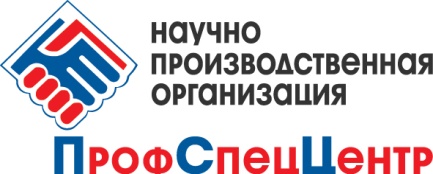 	Образовательный          Учебный центр                                                        ФИО